SO klas 6; hoofdstukken 7 en 8. Beantwoord de vragen kort, zakelijk, allemaal en juist. De teksten staan achteraan. In de regels 19 t/m 24 (stabiis … hilari) staat de Latijnse tekst van c. 12: die was door een fout van de uitgever weg gevallen.1 [1]	Noem de naam van het belangrijkste werk van de oom van onze Plinius minor. Latijn. 	Naturalis Historia2 [1]	Hoe oud is Plinius maior geworden? Leeftijd noemen. 55  (in zijn 56e levensjaar)3 [1]	Welk feest was er vlak voor de Vesuviusuitbarsting geweest?  Noem de naam. Vulcanusfeest4 [2]	Noem twee oorzaken waardoor maior zijn grote literaire productie tot stand heeft kunnen brengen.	1. hij werkte veel (stond vroeg op, ging laat naar bed) 2. hij werkte ook in zijn vrije tijd door5 [2]	Waarom is de betrouwbaarheid van minor’s verhaal (epistula VI,16) over de Vesuviusuitbarsting niet 100%? Twee redenen. 1. de brief is een kwart eeuw na 79 geschreven; 2. neef was zelf nergens bij6a [1]	Op verzoek van wie schrijft minor ep. VI, 16 (en VI, 20) ? Noem de naam. Tacitus  b [1]	Voor welk werk had die adressaat (zie vraag 6a) die info nodig? Historiae/Historiën  c [1]	Over welke periode ging dat werk? 69 - 967 [2]	Plinius voldoet graag aan het verzoek, omdat hij meent dat de eeuwige roem van diens werken veel zal bijdragen aan maior’s onsterfelijkheid. Welke twee andere factoren, die ook hebben bijgedragen aan deze eeuwige roem noemt Plinius ook nog? 1. hij stierf bij een gedenkwaardige ramp;  2. zijn eigen beroemde boeken---8 [2]	Welke datum en welk tijdstip worden bedoeld met r. 1 Nonum kal. Septembres, hora (…) septima?	1. 24 augustus; 2. 1 uur ‘s middags9 [2]	Wat is ongewoon aan de wolk (nubes, r.2)? Twee aspecten noemen, NL. 1. de vorm;  2. de grootte10 [1]	Waarop lijkt de wolk volgens minor het meest? Citeer het Latijnse woord. pinus (r.5)11 [1]	Welke wetenschappelijke verklaring geeft minor voor de vorm van de wolk? NL na de explosie viel op grote hoogte de druk weg en viel de aswolk opzij omlaag12 [2]	Noteer de woorden waaruit blijkt dat neef niet met oom mee ging. respondi studere me malle (rr. 9-10)13[2]	Wat zijn de problemen voor Rectina (r.11)? NL Twee problemen noemen. 1. ze woonde in de gevarenzone/aan de voet van de Vesuvius; 2. ze had kennelijk geen schepen waarmee ze wel had kunnen ontsnappen14a [1]	Welk Latijns woord moet je aanvullen achter maximo (r.13)? animo   b [2]	Citeer uit de tekst t/m r. 16 het Latijn waarmee dit maximo  duidelijk uitgelegd wordt. Properat illuc, unde alii fugiunt (r.14)15a [2]	tekst t/m r. 14: over welke twee typen schepen had oom kennelijk de beschikking? Latijnse namen.	1. liburnica; 2. quadriremis    b [1]	Hoe kwam het dat hij daarover de beschikking had? Citeer uit het voorgaande Latijn. classem imperio praesens regebat (r.1)    c [4]	Wat was klaarblijkelijk het verschil tussen de twee typen schepen? En hoe paste dat in oom’s plannen?	1. de snelle, wendbare liburnica had hij nodig om onderzoek bij de vulkaan te doen; 2. de grote quadriremes had hij nodig om veel mensen, onder wie Rectina, te kunnen evacueren 16 [4]	rr. 14-16: Properat … enotaretque. Noteer uit deze zin 4 verschillende stijlfiguren en licht ze juist toe.	chiasme: properat (a) illuc (b) unde (b) fugiunt (a) (1); anafoor: rectum…recta / omnes …omnes (1); asyndeton: na cursum verwacht je een voegwoord maar dat staat er niet / na motus verwacht je een voegwoord maar dat staat er niet (1); parallellie: rectum (a) cursum (b) recta (a) gubernacula (b)/omnes (a) motus (b) omnes (a) figuras (b) (1); hyperbaton: omnes motus wordt onderbroken door illius mali (1)17 [3]	Noteer uit de rr.16 t/m 18 drie zaken die zich typisch bij een vulkaanuitbarsting meestal voordoen. NL	1. uit de lucht vallende hete as; 2. uit de lucht vallend gesteente; 3. plotselinge ondieptes in de zee 18	De gevleugelde woorden van oom (r.19) bevatten natuurlijk weer stijlmiddelen.   a [1]	Noteer een sententia. Een sententia is een algemeen geldige waarheid. Dat geldt voor: fortes fortuna iuvat   b [1]	Noteer een alliteratie. de medeklinkers van opeenvolgende woorden zijn hetzelfde. Dat geldt voor:  fortes fortuna; Pomponianum pete19a [3]	Teken een schets van de baai van Napels en geef door de juiste letters neer te zetten de volgende plaatsen aan: A  de Vesuvius; B  Misenum; C  Stabiae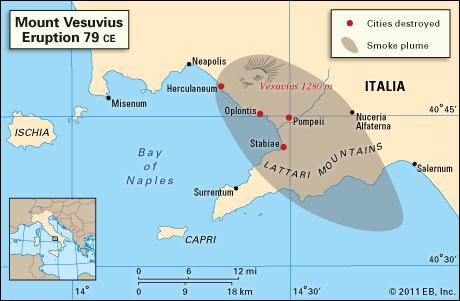    b [1]	Geef in dezelfde schets door een pijl de windrichting aan tijdens de vulkaanuitbarsting. NW- wind/ pijl van linksboven naar rechtsonder   c [1]	Noteer uit de tekst (rr. 19 Stabiis t/m 22 resedisset ) het woord waardoor deze windrichting aangegeven wordt. contrarius (r.21)20 [1]	Wat doet oom na aankomst in Stabiae? Noteer de letter voor het beste antwoord op je blaadje.	A	hij ging baden, stak her en der wat huizen in de fik, sliep en snurkte, ging naar buiten	B	hij troostte zijn vriend in bed, sliep als een os, deed kussens op zijn hoofd, bleef bij de kachel	C	hij bemoedigde Pomponianus, baadde, at en sliep, pleegde overleg, vluchtte naar het strand	D	hij kwam aan, at en sliep, baadde, stutte het huis, overdacht alle alternatieven, hielp mensen21 [1]	Welke indruk krijgt een lezer over oom? Noteer de letter voor het beste antwoord op je blaadje.	A	hij blijft te allen tijde rustig, denkt logisch na, helpt anderen, is heldendood gestorven	B	hij slaapt en eet graag, is populair bij de vrouwen, vlucht bij een klein fikkie, sterft nodeloos	C	hij doet zijn ding en straalt rust uit, wil anderen helpen, slaagt daarin niet, sterft ongelukkig	D	hij is wetenschapper, loopt op sandalen, snurkt, laat vrouwen in de steek, sterft door astma22a [1]	Wat wordt in r.24 met nox bedoeld? NL het lijkt nacht door de aswolk die het zonlicht niet toelaat    b [1]	Citeer uit de rest van de tekst een vergelijkbaar gebruik van het woordje dies + toelichting. r. 31 dies redditus; nu de aswolk verdwenen/aan het verdwijnen is komt het zonlicht weer door    c [4]	rr.24-25 iam … densiorque: noteer uit deze zin 4 verschillende stijlfiguren en licht ze juist toe.		antithese: dies <<>> nox; antithese: alibi<<>>illic; hyperbool: omnibus noctibus nigrior; asyndeton: tussen alibi en illic verwacht je een voegwoord maar dat staat er niet; alliteratie: nox (…) noctibus nigrior; ellips: persoonsvorm (erat/fuit) weggelaten23 [1]	Waarnaar verwijst quam (r.25)? Citeer. nox (r.24)24 [1]	Hoe wil neef dat de lezer zich de dode oom voorstelt? NL als vredig gestorven25 [1]	Wat is merkwaardig aan de onderbreking van de zin in rr. 32-33 Interim …? NL omdat het een brief was, had hij een exemplaar met een fout kunnen vervangen door een goed exemplaar. Maar dat heeft hij toch niet gedaan.26 [1]	Waarom moeten we de verzekering quibus interfueram r.34 niet helemaal serieus nemen? hij beweert dat hij bij een aantal zaken aanwezig was, maar hij was bij de hele operatie van oom niet aanwezig27 [1]	Een Romeinse jongen kreeg in zijn opleiding achtereenvolgens te maken met:	A	de retor, de grammaticus, de ludi magister	B	de ludi magister, de grammaticus, de retor	C	de grammaticus, de ludi magister, de retor	D	de volgorde deed er niet toe: het was allemaal erg28 [1]	Over brief 4.13 over een jongeman in het onderwijs in Plinius’ vaderstad is het volgende juist:	A	de jongeman uit Comum studeerde in Milaan, Plinius noemt als argumenten vóór thuis 			studeren dat de kosten lager zijn, dat men thuis prettiger studeert en dat men een betere 			opvoeding blijft houden, Plinius is best bereid één derde van de kosten te dragen	B	de jongeman studeerde in Comum, Plinius vindt het prima dat jongeren thuis studeren, hij is 			bereid alle kosten voor goed onderwijs te dragen	C	de jongeman studeerde in Milaan, Plinius wil dat hij in Comum studeert, hij wil de kosten voor 		de verhuizing en andere benodigdheden betalen, hij spoort de ouders van de jongen aan geld in 		te zamelen, omdat hij zelf niet zo veel geld heeft	D	de jongemannen studeerden niet in Comum, maar in Milaan, Plinius vindt dat maar niets en wil 		een verhuizing bekostigen, hij noemt drie argumenten vóór studeren onder de ogen van de 			ouders, hij vindt dat de ouders één derde van de totale kosten moeten dragentekst1	Erat Miseni classemque imperio praesens regebat. Nonum kal. Septembres, hora fere septima, mater mea indicat ei adparere nubem inusitata et magnitudine et specie. Usus ille sole, mox frigida, gustaverat iacens studebatque; poscit soleas, ascendit locum ex quo maxime miraculum illud conspici poterat. Nubes - incertum procul intuentibus ex quo monte (Vesuvium fuisse postea cognitum est)5	oriebatur, cuius similitudinem et formam non alia magis arbor quam pinus expresserit. Nam longissimo velut trunco elata in altum quibusdam ramis diffundebatur, credo quia recenti spiritu evecta, dein senescente eo destituta aut etiam pondere suo victa in latitudinem vanescebat, candida interdum, interdum sordida et maculosa prout terram cineremve sustulerat. Magnum propiusque noscendum, ut eruditissimo viro, visum. Iubet liburnicam aptari; mihi si venire una vellem, facit copiam; respondi10	studere me malle, et forte ipse, quod scriberem, dederat. Egrediebatur domo; accipit codicillos Rectinae Tasci imminenti periculo exterritae (nam villa eius subiacebat, nec ulla nisi navibus fuga): ut se tanto discrimini eriperet, orabat. Vertit ille consilium et, quod studioso animo incohaverat, obit maximo. Deducit quadriremes, ascendit ipse non Rectinae modo, sed multis (erat enim frequens amoenitas orae) laturus auxilium. Properat illuc, unde alii fugiunt, rectumque cursum, recta15 	gubernacula in periculum tenet adeo solutus metu, ut omnes illius mali motus, omnes figuras, ut deprenderat oculis, dictaret enotaretque. Iam navibus cinis incidebat, quo propius accederent, calidior et densior; iam pumices etiam nigrique et ambusti et fracti igne lapides; iam vadum subitum ruinaque montis litora obstantia. Cunctatus paulum, an retro flecteret, mox gubernatori, ut ita faceret monenti, ‘Fortes’, inquit, ‘fortuna iuvat: Pomponianum pete.’ Stabiis erat, diremptus sinu medio - nam sensim20	circumactis curvatisque litoribus mare infunditur -; ibi, quamquam nondum periculo appropinquante, conspicuo tamen et, cum cresceret, proximo, sarcinas contulerat in naves, certus fugae, si contrarius ventus resedisset. Quo tunc avunculus meus secundissimo invectus complectitur trepidantem, consolatur, hortatur, utque timorem eius sua securitate leniret, deferri in balineum iubet; lotus accubat, cenat aut hilaris aut, quod aeque magnum, similis hilari. Iam dies alibi, illic nox omnibus25	noctibus nigrior densiorque; quam tamen faces multae variaque lumina solvebant. Placuit egredi in litus, et ex proximo adpicere, ecquid iam mare admitteret; quod adhuc vastum et adversum permanebat. Ibi super abiectum linteum recubans semel atque iterum frigidam aquam poposcit hausitque. Deinde flammae, flammarumque praenuntius, odor sulpuris alios in fugam vertunt, excitant illum. Innitens servolis duobus adsurrexit et statim concidit, ut ego colligo, crassiore caligine spiritu30	obstructo, clausoque stomacho, qui illi natura invalidus et angustus et frequenter aestuans erat. 	Ubi dies redditus (is ab eo, quem novissime viderat, tertius), corpus inventum integrum, inlaesum 	opertumque, ut fuerat indutus: habitus corporis quiescenti quam defuncto similior. Interim Miseni ego et mater - sed nihil ad historiam, nec tu aliud quam de exitu eius scire voluisti. Finem ergo faciam. Unum adiciam, omnia me, quibus interfueram quaeque statim, cum maxime vera memorantur,35	audieram, persecutum. Tu potissima excerpes; aliud est enim epistulam, aliud historiam, aliud amico, aliud omnibus scribere. Vale. 